de kerkenraad worden de wijkteams en kerkrentmeesters bedankt voor hun inzet en de gemeenteleden voor hun gift.  Het collegeAgenda Vrijdag 26 november geen weeksluitingMaandag 29 november 19.00/19.30 Moderamen/KerkenraadZondag 5 december 10.00 uur dhr. H.H. Veld, Haren Dl 2e Advent.Dinsdag 7 december voor 18.00 uur kopij inleveren MeelevenHoe vind je Kerkomroep? Ga naar www.kerkomroep.nl, vul in: Noorderkerk Nieuw-Amsterdam – daarna 'enter', klik daarna op Nieuw-Amsterdam Drenthe, klik vervolgens op de datum. Mededelingen voor de nieuwsbrief s.v.p. uiterlijk woensdag voor 18.00uur doorgeven aan: nieuwsbrief@noorderkerk.info Nieuwsbrief  Noorderkerk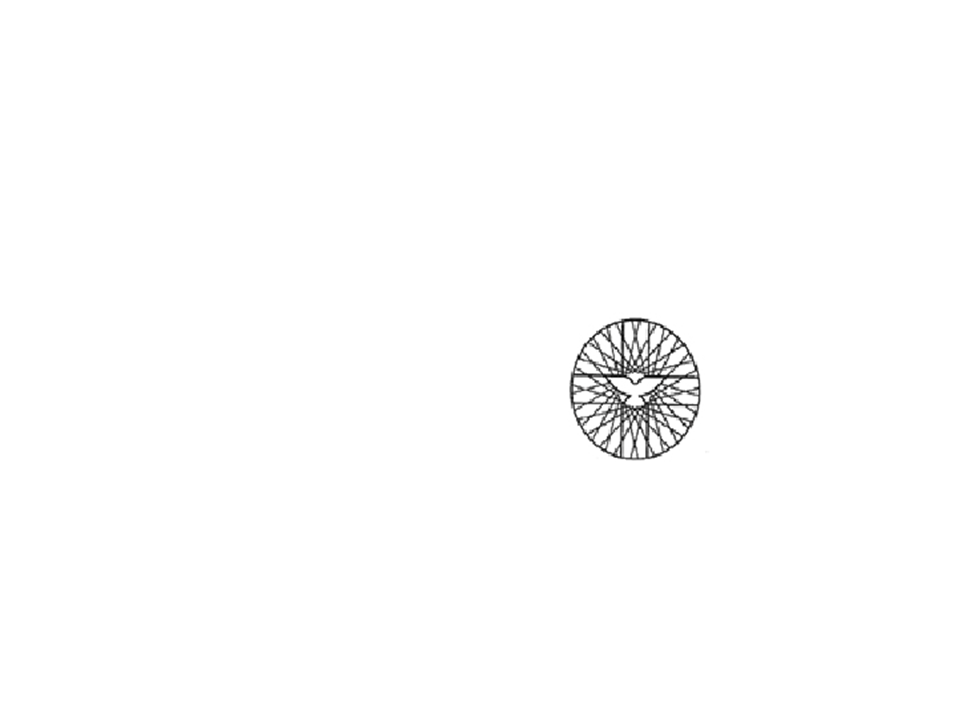  Zondag 28 november 20211e AdventVoorganger: Ds. H. Katerberg, BorgerOuderling: mw. Gé VisserOrganist: mw. Joke Bartelds-TorenKoster: Roelof VisserKindernevendienst: Demi VosOppasdienst: Elisa, Rosalien en JuliaBeamer/Video: Peter VermaasCamera: Harold MulderBloemendienst: fam. VisserOntvangst: fam. WandersInzameling van gaven: Diaconie, Kerk, uitgang gebouwenAanvangslied: 25: 1,10 

Stil gebed, votum, groet 

Kyriegebed 

Kyrielied: 1010:1,2 

Gebed om de Heilige Geest 

Kinderen naar de nevendienst met het lied: 'we gaan voor even uit elkaar' 

1e lezing: Jesaja 40: 1-11 

Zingen: 439:1,2 

2e lezing: Johannes 1: 19-28 

Zingen: 456b: 1,5,6 

Overweging 

zingen: 528: 1,2,3,4,5 

dankgebed, voorbeden 
stil gebed, Onze Vader (gez.) 

kinderen terug in de kerk 

inzameling 

slotlied: 442:1,2 

zending en zegen, besloten met lied 415:3 

Beste gemeenteleden en gasten,We gaan de Adventstijd in. We vieren dat midden in het duister het licht gaat gloren. We verwachten de komst van Christus naar deze wereld met alle vreugde en warmte, liefde en vrede die we daarmee ook verwachten. En tegelijkertijd lijkt er een tegengestelde beweging te zijn van een wereld waarin het steeds donkerder wordt. We horen steeds vaker een dreigende ‘Code zwart’ noemen in de ziekenhuizen, ten gevolge van het oplopende aantal besmettingen met Corona.Dat maakt dat we alert zijn en voorzichtig. Dat vragen we ook van u als kerkgangers. Want we mogen (nog) naar de kerk. Maar we begrijpen het ook als u ervoor kiest om de dienst thuis mee te maken. In de kerk zelf is de anderhalve meter afstand tot elkaar inmiddels niet meer een advies, maar verplicht. We vragen u in de kerk ook alert te zijn op de Coronaregels:bij klachten thuis blijvenhanden ontsmetten bij binnenkomsteen mondkapje dragen bij het binnenkomen en verlaten van de kerk. Als u op uw plek zit mag hij af. anderhalve meter afstand van elkaar houden als u niet tot één huishouden behoort. Op maandag 29 november is er zoals gebruikelijk weer spreekuur op de normale tijd van 14.00 – 16.00 uur. Welkom voor een gesprek, een vraag, een kop thee of een gebed. En thuis of in de kerk: ik wens u een gezegende dienst waarin u het licht van Christus als een hoopvol teken mag ervaren in donkere tijden.Ds. Elly v.d. MeulenBloemen: Deze zondag gaat er namens onze gemeente een bos bloemen naar een gemeentelid en worden gebracht door fam. VisserAfgelopen zondag zijn de bloemen met een groet van de gemeente gebracht bij mw. A. Drok-Rabbers Laten we in gebed en daad (waar mogelijk) met elkaar meeleven. Zieken: mw. G. Snippe-Welink is tijdelijk in de ziekenboeg van Oldersheem, kamer 165. Symboliek bij de schikking
Elke week steken we een kaars aan op een groene krans.
Met paarse linten, als het purperpaars, de kostbare kleurstof die gebruikt werd in de tijd van de Bijbel voor kleding van koningen en priesters.
In de kerk is het in deze periode een kleur die verwijst naar inkeer en bezinningAdventGeurend groen,
een verwijzing naar de levende Eeuwige, 
als een krans zonder begin en einde,
ongrijpbare die leven schenkt.’
Geen weeksluitingen in de Veurkamer en geen koffiedrinken in de Welput. Dit alles vanwege oplopende cijfers van Corona Beste Gemeente leden,Voor het jaar 2022 is het Fillipus Dagboek te bestellen.Dit jaar zal er geen intekenlijst in de kerk liggen.Bij belangstelling  kunt u bellen met de secretaris van de Diaconie, Jet Matena  telefoon nummer06 25474161. Dan zullen wij het Dagboek bestellen en bij u bezorgen.De Diaconie. Dankdagcollecte 2021
De dankdagcollecte 2021 heeft afgerond € 12.200,- opgebracht, een mooi bedrag ongeveer gelijk aan vorig jaar. De kerkrentmeesters hebben in hun wijk de dankdag enveloppen bij de wijkmedewerkers gebracht, de wijkmedewerkers hebben ze afgegeven bij de gemeenteleden en enige tijd later weer opgehaald en vervolgens hebben de kerkrentmeesters de enveloppen opgehaald bij de wijkmedewerkers en afgegeven bij de penningmeester. Heel veel gemeenteleden hebben een gift toegezegd of contant geld gegeven. Namens 